0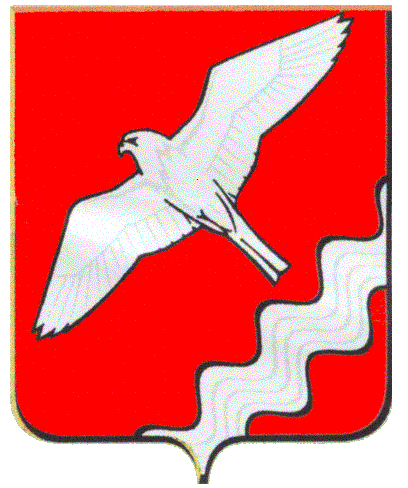 АДМИНИСТРАЦИЯ МУНИЦИПАЛЬНОГО ОБРАЗОВАНИЯ КРАСНОУФИМСКИЙ ОКРУГПОСТАНОВЛЕНИЕот 10.06.2015 г. № 615 г. КрасноуфимскОб утверждении Порядка предоставлениясубсидии   субъектам   малого  и   среднегопредпринимательства     на     возмещениечасти  затрат  по    доставке    социально – значимых      продуктов     в     отдаленные сельские        населенные      пункты      МОКрасноуфимский   округ	В соответствии с Бюджетным кодексом Российской Федерации, Федеральным законом от 06.10. 2003 № 131-ФЗ "Об общих принципах организации местного самоуправления в Российской Федерации", Федеральным законом от 24.07. 2007 № 209-ФЗ   "О развитии малого и среднего предпринимательства в Российской Федерации",  законом Свердловской области от 04.02. 2008 № 10-ОЗ "О развитии малого и среднего предпринимательства в Свердловской области", постановлением администрации МО Красноуфимский округ от 22.11.2013 № 1577 "Об утверждении муниципальной программы "Развитие и поддержка общественных организаций и объединений, хозяйствующих субъектов в сфере АПК, малого и среднего предпринимательства, организация общественных работ в МО Красноуфимский округ до 2020 года" (с изменениями), Соглашением о предоставлении субсидии из областного бюджета Свердловской области в местный бюджет МО Красноуфимский округ на софинансирование подпрограммы «Создание условий для развития малого и среднего предпринимательства, хозяйствующих субъектов в сфере АПК, коллективного садоводства в МО Красноуфимский округ» муниципальной программы "Развитие и поддержка общественных организаций и объединений, хозяйствующих субъектов в сфере АПК, малого и среднего предпринимательства, организация общественных работ в МО Красноуфимский округ до 2020 года", направленной на развитие субъектов малого и среднего предпринимательства, руководствуясь  ст.ст. 28,31  Устава  МО  Красноуфимский  округ         П О С Т А Н О В Л Я Ю:	1. Утвердить:	1.1. Порядок предоставления субсидии  субъектам малого и среднего предпринимательства на возмещение части затрат по доставке социально-значимых продуктов в отдаленные сельские населенные пункты МО Красноуфимский округ в рамках реализации муниципальной программы "Развитие и поддержка общественных организаций и объединений, хозяйствующих субъектов в сфере АПК, малого и среднего предпринимательства, организация общественных работ в МО Красноуфимский округ до 2020 года"  (приложение 1);	1.2. состав Комиссии по отбору заявок субъектов малого и среднего предпринимательства МО Красноуфимский округ, претендующих на получение субсидии  (приложение 2).	2. Опубликовать данное  постановление  в газете «Вперед» и разместить  на  официальном  сайте  МО  Красноуфимский округ.	3.  Контроль  за  исполнением  настоящего  постановления  возложить на заместителя главы администрации МО Красноуфимский округ по экономическим вопросам Г.А.Пастухову.Глава администрацииМО Красноуфимский  округ                                                        В.Е.КолосовПриложение 1 к постановлению администрацииМО Красноуфимский округ от «10» июня 2015 г. № 615Порядок предоставления субсидиисубъектам малого и среднего предпринимательства на возмещение части затрат по доставке социально-значимых продуктов в отдаленные сельские населенные пункты в рамках реализации муниципальной программы "Развитие и поддержка общественных организаций и объединений, хозяйствующих субъектов в сфере АПК, малого и среднего предпринимательства, организация общественных работ в МО Красноуфимский округ до 2020 года" 1.Общие положения	1.1. Настоящий  Порядок предоставления субсидии субъектам малого и среднего предпринимательства на возмещение части затрат по доставке социально-значимых продуктов в отдаленные сельские населенные пункты в рамках реализации муниципальной программы «Развитие и поддержка общественных организаций и объединений, хозяйствующих субъектов в сфере АПК, малого и среднего предпринимательства, организация общественных работ в МО Красноуфиский округ до 2020 года» (далее - Порядок) определяет категории и критерии отбора субъектов малого и среднего предпринимательства, цели и условия предоставления субсидии (далее - Субсидия) из бюджета МО Красноуфимский округ на реализацию мероприятий подпрограммы «Создание условий для развития малого и среднего предпринимательства, хозяйствующих субъектов в сфере АПК, коллективного садоводства в МО Красноуфимский округ» муниципальной программы "Развитие и поддержка общественных организаций и объединений, хозяйствующих субъектов в сфере АПК, малого и среднего предпринимательства, организация общественных работ в МО Красноуфимский округ до 2020 года" (далее - Программа).1.2. Порядок разработан в соответствии с Бюджетным кодексом Российской Федерации, Федеральным законом от 24.07.2007 № 209-ФЗ "О развитии малого и среднего предпринимательства в Российской Федерации", законом Свердловской области от 04.02.2008 № 10-ОЗ "О развитии малого и среднего предпринимательства в Свердловской области", постановлением Правительства Свердловской области от 29.10.2013 № 1333-ПП "Об утверждении государственной программы Свердловской области «Совершенствование социально-экономической политики на территории Свердловской области до 2020 года».1.3. Субсидия направляется на финансирование мероприятий Программы.1.4. Предоставление Субсидии осуществляется за счет средств, утвержденных на эти цели в бюджете МО Красноуфимский округ на текущий год в рамках реализации Программы.1.5. Главным распорядителем бюджетных средств, предусмотренных на предоставление субсидии, является Администрация МО Красноуфимский округ (далее - Администрация).1.6. Сбор заявок на предоставление Субсидии на возмещение части затрат субъектам малого и среднего предпринимательства осуществляет комитет по экономике Администрации (далее – Комитет). Субсидия предоставляется субъектам малого и среднего предпринимательства на основании решения Комиссии по отбору заявок субъектов малого и среднего предпринимательства, претендующих на получение субсидии (далее - Комиссия) на условиях, определенных настоящим Порядком.1.7. Информирование субъектов малого и среднего предпринимательства о возможности получения Субсидии производится путем размещения информации на официальном сайте МО Красноуфимский округ в сети Интернет, в средствах массовой информации, а также иными способами (в случае необходимости).2. Категории и критерии отбора субъектов малого и  среднего предпринимательства на получение Субсидии2.1. Субсидия предоставляется юридическим лицам и индивидуальным предпринимателям, отнесенным в соответствии  в соответствии с Федеральным законом от 24.07.2007 года № 209-ФЗ "О развитии малого и среднего предпринимательства в Российской Федерации" к категории субъектов малого и среднего предпринимательства зарегистрированным и осуществляющим деятельность на территории МО Красноуфимский округ.2.2. Субсидия не предоставляется субъектам малого и среднего предпринимательства:- находящимся в состоянии ликвидации, реорганизации, приостановления деятельности, любой стадии банкротства;-  являющимся кредитными организациями, страховыми организациями (за исключением потребительских кооперативов), инвестиционными фондами, негосударственными пенсионными фондами, профессиональными участниками рынка ценных бумаг, ломбардами.2.3. Необходимым условием для участия в отборе заявок на получение Субсидии является соответствие юридических лиц и индивидуальных предпринимателей следующим требованиям:- наличие специализированного транспорта для доставки товаров в отдаленные сельские населенные пункты;-   уровень заработной платы, выплачиваемой наемным работникам, не ниже минимального прожиточного минимума, установленного на территории Свердловской области;- отсутствие задолженности перед бюджетами любых уровней и государственными внебюджетными фондами;- объем поступления налоговых платежей в консолидированный  бюджет Свердловской области за предыдущий год не менее объема предоставляемой Субсидии;-  наличие собственных (арендуемых) складов, приспособленных для хранения продуктов, с которых будет осуществляться доставка товаров.3. Цели предоставления Субсидии3.1. Целью предоставления Субсидии является финансовая поддержка субъектов малого и среднего предпринимательства, зарегистрированных и осуществляющих свою деятельность на территории МО Красноуфимский округ.3.2. Субсидия  предоставляется на безвозмездной и безвозвратной основе с целью возмещения части затрат на горюче-смазочные материалы, произведенных при  доставке социально-значимых продуктов в отдаленные сельские населенные пункты МО Красноуфимский округ, не имеющие стационарной торговой сети согласно Перечню (приложение № 1 к настоящему Порядку).4. Принципы предоставления Субсидии4.1. Основными принципами предоставления Субсидии субъектам малого и среднего предпринимательства являются:4.1.1. обеспечение равного доступа субъектов малого и среднего предпринимательства, соответствующих критериям к участию в мероприятиях, к получению поддержки в соответствии с условиями ее предоставления;4.1.2. заявительный порядок обращения субъектов малого и среднего предпринимательства за оказанием поддержки;4.1.3. оказание поддержки с соблюдением требований, установленных Федеральным законом от 26.07. 2006 года № 135-ФЗ "О защите конкуренции".5. Порядок приема заявок5.1. Субъект малого и среднего предпринимательства, желающий получить Субсидию, обращается в Комитет с заявкой. В составе заявки предоставляются следующие документы:1) заявление о предоставлении Субсидии (приложение № 2 к настоящему Порядку);2) копию  свидетельства  о  внесении  в Единый  государственный  реестр юридических  лиц  или  Единый  государственный  реестр  индивидуальных  предпринимателей;	3) справку  о  том,  что  субъект  не  находится  в  стадии  ликвидации  или  в  отношении  организации  не  возбуждено  дело  о  банкротстве;4)  анкету по форме согласно приложению № 3 к настоящему Порядку;5)  справки о состоянии расчетов по налогам, страховым взносам; 6) копию договора с наемным работником (при наличии);7) копии документов, подтверждающих наличие собственных (арендуемых) складов, приспособленных для хранения продуктов, с которых будет осуществляться доставка товаров, и специализированного транспорта для доставки продуктов;8) справку - расчет на возмещение расходов по доставке продуктов в отдаленные сельские населенные пункты, указанные в Перечне (приложение № 1 к настоящему Порядку)  по  форме  согласно  приложению №  4  к настоящему  Порядку.	5.2. Прием документов от заявителей на получение Субсидии начинается на следующий день с момента официального опубликования постановления Администрации МО Красноуфимский округ об утверждении настоящего Порядка, до 01 октября текущего года.5.3. Заявка предоставляется субъектом малого или среднего предпринимательства в Комитет по экономике Администрации МО Красноуфимский округ по адресу: г. Красноуфимск, ул. Советская,5, оф. 117, телефон (34394) 2-46-05.Заявки принимаются в рабочие дни с 8-00 часов до 12-00 часов, с 13-00 часов до 16-00 часов местного времени.5.4. Поступившие заявки регистрируются в Журнале регистрации заявок по мере их поступления до даты окончания приема, согласно пункту 5.2. настоящего Порядка. Запись регистрации заявки включает в себя номер по порядку, дату, время, способ подачи, подпись и расшифровку подписи лица, вручившего заявку должностному лицу - представителю Комитета.5.5. Комитет и Комиссия обязаны обеспечить конфиденциальность сведений, содержащихся в заявках.5.6. Представленные документы не возвращаются.5.7. Заявитель несет ответственность за полноту и достоверность предоставленной в заявке информации и документов, прилагаемых к ней.6. Регламент деятельности Комиссии по отбору заявок субъектов малого и среднего предпринимательства МО Красноуфимский округ, претендующих на получение Субсидии6.1. В целях принятия решений в рамках настоящего Порядка создается Комиссия по отбору заявок субъектов малого и среднего предпринимательства МО Красноуфимский округ, претендующих на получение Субсидии. Списочный состав Комиссии утверждается настоящим постановлением Администрации МО Красноуфимский округ (приложение 2  к постановлению). 6.2. Общее руководство деятельностью Комиссии осуществляет председатель Комиссии.6.3. Формой деятельности Комиссии является заседание. Заседания проводятся в очной форме при наличии заявок субъектов малого и среднего предпринимательства в течение тридцати дней со дня регистрации заявления о предоставлении Субсидии.6.4. Решения принимаются открытым голосованием большинством голосов. В случае равенства голосов решающим является голос председателя Комиссии.6.5. Решения Комиссии оформляются протоколами. Протокол заседания ведет секретарь Комиссии. Протокол заседания в течение 3 дней со дня проведения Комиссии подписывается всеми членами Комиссии, присутствующими на ее заседании.6.6. В случае наличия средств на цели предоставления Субсидии субъектам малого и среднего предпринимательства, срок рассмотрения заявки составляет не более 30 (тридцати) рабочих дней с момента предоставления документов, указанных в пункте 5.1. настоящего Порядка.6.7.  Права и обязанности Комиссии:1) рассматривает документы, представленные субъектами малого и среднего предпринимательства, и определяет соответствие представленных документов требованиям настоящего Порядка;2) принимает меры в целях обеспечения конфиденциальности информации, содержащейся в представленных субъектами малого и среднего предпринимательства заявках;	3) принимает одно из следующих решений:- об отклонении заявок субъектов малого и среднего предпринимательства в случае отсутствия документов, указанных в пункте 5.1. настоящего Порядка;- о предоставлении субсидии и о сумме Субсидии;- об отказе в предоставлении Субсидии.7. Порядок выплаты Субсидии7.1. Субсидии предоставляются на основании решения о предоставлении Субсидии, принимаемого Комиссией, исходя из планируемых расходов согласно справки-расчету, но не более 34,8 тыс. (тридцати четырех тысяч восьмисот) рублей.7.2. Секретарь Комиссии в течение 5 (пяти) рабочих дней с даты принятия решения о предоставлении Субсидии и о сумме Субсидии информирует субъекты малого и среднего предпринимательства о принятом решении и направляет в их адрес проект Соглашения (приложение № 5 к настоящему Порядку) в 2-х экземплярах.7.3. Администрация в течение 20 (двадцати) рабочих дней с даты заключения Соглашения осуществляет выплату Субсидии в безналичном порядке путем перечисления денежных средств на расчетный счет, открытый субъектом малого или среднего предпринимательства в кредитной организации.8. Ответственность и порядок возврата субсидий	8.1. Средства, полученные из бюджета МО Красноуфимский округ                     в форме Субсидии, носят целевой характер и не могут быть использованы на иные цели.Должностные лица Администрации, субъекты малого и среднего предпринимательства несут ответственность в соответствии с действующим законодательством за несоблюдение условий и порядка предоставления и использования Субсидии.8.2. При выявлении нарушений условий Соглашения о предоставлении Субсидии сведения о выявленном нарушении условий предоставления муниципальной поддержки в течение 5 (пяти) дней со дня выявления нарушения вносятся Комитетом в Реестр субъектов малого предпринимательства - получателей поддержки, оказываемой в МО Красноуфимский округ.8.3. При выявлении Администрацией либо органами, осуществляющими финансовый контроль - Финансовым отделом Администрации МО Красноуфимский округ, нарушения условий, установленных для предоставления Субсидии, фактов неправомерного получения Субсидии,                     а также несоблюдения обязательств, установленных Соглашением                               о предоставлении Субсидии, Субсидии подлежат возврату в местный бюджет                в течение 10 дней с момента получения предпринимателем соответствующего требования.8.4. При невозврате Субсидии в указанный срок Администрация принимает меры по взысканию подлежащих возврату Субсидии в местный бюджет в судебном порядке.8.5. Секретарь Комиссии формирует и передает на хранение в Комитет  пакет документов, связанных с предоставлением Субсидии, в том числе: заявку и приложенные субъектом малого и среднего предпринимательства к ней документы, протокол заседания Комиссии, Соглашение о предоставлении Субсидии, копию письменного ответа Администрации с обоснованием отказа         в предоставлении Субсидии, документы, связанные с проведением проверок соблюдения СМСП условий, установленных Соглашением о предоставлении Субсидии.	8.6. Остаток неиспользованной субсидии (при наличии такового) возвращается получателем Субсидии в местный бюджет до 31 января следующего финансового года.9. Контроль за соблюдением условий, целей и порядка предоставления субсидии        9.1. Контроль за соблюдением условий, целей и порядка предоставления субсидий их получателями осуществляются главным распорядителем бюджетных средств, предоставляющим субсидию, в лице Комитета и органами муниципального финансового контроля в порядке, установленном действующим законодательством Российской Федерации.        9.2. Получатель Субсидии дает согласие на осуществление главным распорядителем и органами муниципального финансового контроля проверок соблюдения условий, целей и порядка предоставления субсидии.9.3.  Получатель субсидии своевременно представляет  в Администрацию отчет, согласно приложению к Соглашению об использовании Субсидии до 3 числа месяца, следующего за отчетным кварталом. В случае выявления фактов неисполнения получателем Субсидии положений данного Порядка, перечисленная ему Субсидия подлежит возврату не позднее 30 календарных дней с момента принятия соответствующего решения.9.4. Администрация принимает меры по своевременному и полному возврату получателями Субсидии, используемых не по целевому назначению,           в том числе осуществляет их взыскание в судебном порядке в соответствии           с законодательством Российской Федерации.Приложение № 1к Порядку предоставления субсидии субъектам малого и среднего предпринимательстваМО Красноуфимский округПеречень отдаленных сельских населенных пунктов МО Красноуфимский округ, не имеющих стационарной торговой сетиПриложение №  2к Порядку предоставления субсидии субъектам малого и среднего предпринимательстваМО Красноуфимский округДата подачи заявки, исх. номер Дата, вх. номер (заполняется секретарем Комиссии)ЗАЯВЛЕНИЕО ПРЕДОСТАВЛЕНИИ СУБСИДИИВ соответствии с Порядком предоставления субсидии субъектам малого и среднего предпринимательства на возмещение части затрат в рамках реализации муниципальной программы "Развитие и поддержка общественных организаций и объединений, хозяйствующих субъектов в сфере АПК, малого и среднего предпринимательства, организация общественных работ в МО Красноуфимский округ до 2020 года" в 2015 годуПрошу предоставить в 2015 году субсидию на возмещение части затрат, возникающих при_______________________________________________________________________________________________________________________________________________________                    				 (наименование и цель затрат )Перечень прилагаемых документов:1) 2) 3) 4) 5) Заявитель несет полную ответственность за достоверность представленных документов.Достоверность представленной информации подтверждаю.______________________________           ______________                      _____________________________     (наименование субъекта)		    (подпись)			(расшифровка подписи)	МП«_____»____________2015г.СОГЛАСИЕНА ОБРАБОТКУ ПЕРСОНАЛЬНЫХ ДАННЫХ(заполняется индивидуальными предпринимателями)Я, _______________________________________, паспорт серия _______ N ________, выдан ____________________________________ "__" ____г., код подразделения _______, даю согласие в соответствии со статьей 9 Федерального закона от 27 июля 2006 г. N 152-ФЗ "О персональных данных" на автоматизированную, а также без использования средств автоматизации, обработку и использование моих персональных данных, содержащихся               в настоящем заявлении, с целью участия в  отборе на предоставление субсидии на возмещение части затрат  в рамках реализации муниципальной программы "Развитие и поддержка общественных организаций и объединений, хозяйствующих субъектов в сфере АПК, малого и среднего предпринимательства, организация общественных работ в МО Красноуфимский округ до 2020 года" в 2015 году____________________/___________________________/     (подпись)                              (расшифровка)«___»__________2015 г.Приложение № 3К  Порядку предоставления субсидии субъектам малого и среднего предпринимательстваМО Красноуфимский округАНКЕТАИНДИВИДУАЛЬНОГО ПРЕДПРИНИМАТЕЛЯС условиями Порядка предоставления субсидии субъектам малого и среднего предпринимательства МО Красноуфимский округ ознакомлен(а) и согласен(а).Полноту и достоверность представленной информации гарантирую."____" ______________ 20____ г.Индивидуальный предприниматель 	________          __________________________                              			( подпись)             (расшифровка подписи)                                       				 М.П. (при наличии)АНКЕТАЮРИДИЧЕСКОГО ЛИЦАС условиями Порядка предоставления субсидии субъектам малого и среднего предпринимательства МО Красноуфимский округ ознакомлен(а) и согласен(а).Полноту и достоверность представленной информации гарантирую."____" ____________ 20___ г.Директор_________________            ________________________________________       (подпись)			                      (расшифровка подписи)                        		  М.П. (при наличии)Приложение №  4к Порядку предоставления субсидии субъектам малого и среднего предпринимательстваМО Красноуфимский округСПРАВКА-РАСЧЕТНА ВОЗМЕЩЕНИЕ РАСХОДОВ ПО ДОСТАВКЕ ПРОДУКТОВ В ОТДАЛЕННЫЕ СЕЛЬСКИЕ НАСЕЛЕННЫЕ ПУНКТЫ ЗА ГОД___________________________________________________________(наименование юр. лица или предпринимателя)"____" ____________ 20___ г.______________________________ 	         ______________       _____________________________             (руководитель)            		               (подпись)                (расшифровка подписи)______________________________ 	         ______________       _____________________________         (главный бухгалтер)            		               (подпись)                (расшифровка подписи) М.П. (при наличии)Приложение № 5к Порядку предоставления субсидии субъектам малого и среднего предпринимательстваМО Красноуфимский округСОГЛАШЕНИЕО ПРЕДОСТАВЛЕНИИ СУБСИДИИИЗ  БЮДЖЕТА МО КРАСНОУФИМСКИЙ ОКРУГСУБЪЕКТАМ МАЛОГО И СРЕДНЕГО ПРЕДПРИНИМАТЕЛЬСТВАНА ВОЗМЕЩЕНИЕ ЧАСТИ ЗАТРАТ В РАМКАХ РЕАЛИЗАЦИИ МУНИЦИПАЛЬНОЙ ПРОГРАММЫ"РАЗВИТИЕ И ПОДДЕРЖКА ОБЩЕСТВЕННЫХ ОРГАНИЗАЦИЙ И ОБЪЕДИНЕНИЙ, ХОЗЯЙСТВУЮЩИХ СУБЪЕКТОВ В СФЕРЕ АПК, МАЛОГО И СРЕДНЕГО ПРЕДПРИНИМАТЕЛЬСТВА, ОРГАНИЗАЦИЯ ОБЩЕСТВЕННЫХ РАБОТ В МО КРАСНОУФИМСКИЙ ОКРУГ ДО 2020 ГОДА"г. Красноуфимск                                                                                      "__" __________ 2015 г.Администрация Муниципального образования Красноуфимский округ, именуемое в дальнейшем Администрация, в лице главы администрации Муниципального образования Красноуфимский округ Колосова Виталия Евгеньевича, действующего на основании Устава, с одной стороны, и   ___________________________________________, именуемый в дальнейшем Получатель субсидии, в лице ____________________________, действующего(ей) на основании _________________, с другой стороны, именуемые в дальнейшем Стороны, на основании протокола от «__»____ №_ Комиссии  по отбору заявок субъектов малого и среднего предпринимательства МО Красноуфимский округ, претендующих на получение субсидии, в соответствии с Порядком предоставления субсидии  субъектам малого и среднего предпринимательства на возмещение части затрат в рамках реализации муниципальной программы "Развитие и поддержка общественных организаций и объединений, хозяйствующих субъектов в сфере АПК, малого и среднего предпринимательства, организация общественных работ в МО Красноуфимский округ до 2020 года" заключили настоящее соглашение (далее - Соглашение) о нижеследующем.1. ПРЕДМЕТ СОГЛАШЕНИЯ1.1. Предметом Соглашения является предоставление и использование субсидии из бюджета МО Красноуфимский округ на возмещение части затрат в рамках реализации муниципальной программы "Развитие и поддержка общественных организаций и объединений, хозяйствующих субъектов в сфере АПК, малого и среднего предпринимательства, организация общественных работ в МО Красноуфимский округ до 2020 года" (далее - Программа).1.2. Общий размер субсидии составляет _________________________ (______________________________) рублей на реализацию следующих мероприятий:2. ПРАВА И ОБЯЗАННОСТИ СТОРОН2.1. Администрация обязуется:1) предоставить субсидию в общем размере _________________________ (___________________________________________) рублей путем перечисления, на расчетный счет Получателя субсидии _________________в срок не более 20 рабочих дней с даты подписания Соглашения;2) осуществлять контроль за соблюдением условий, целей и порядка предоставления Получателю средств субсидии в рамках настоящего Соглашения.2.2. Администрация  вправе:1) осуществлять проверки представленных Получателем субсидии отчетов на соответствие фактическому состоянию;2) запрашивать у Получателя субсидии документы и материалы, касающиеся предмета Соглашения;3) в случае установления фактов нарушения условий предоставления субсидий, установленных Порядком и настоящим Соглашением, требовать ее возврата путем направления письменного уведомления.2.3. Получатель субсидии обязуется:1) обеспечить финансирование мероприятий, предусмотренных пунктом 1.2 Соглашения в заявленном объеме;2) использовать субсидию целевым образом для эффективного осуществления мероприятий, предусмотренных пунктом 1.2 Соглашения;4) обеспечить своевременное представление в Администрацию отчета, согласно приложению к Соглашению об использовании субсидии до 3 числа месяца, следующего за отчетным кварталом;5) в случае изменения платежных реквизитов незамедлительно уведомлять Администрацию путем направления соответствующего письменного извещения, подписанного уполномоченным лицом;6) в случае установления фактов нарушения условий предоставления субсидии, установленных Порядком и настоящим Соглашением субсидии возвратить в местный бюджет в  течение 10 дней с момента получения соответствующего требования;      7) субсидия, не использованная в текущем финансовом году, подлежит возврату в доход местного бюджета  до 31 января следующего финансового года.2.4. Получатель субсидии дает согласие на осуществление главным распорядителем и органами муниципального финансового контроля проверок соблюдения получателем  условий, целей и порядка предоставления субсидии.3. ОТВЕТСТВЕННОСТЬ СТОРОН3.1. За неисполнение или ненадлежащее исполнение условий Соглашения Стороны несут ответственность в соответствии с действующим законодательством Российской Федерации.4. СРОК ДЕЙСТВИЯ СОГЛАШЕНИЯ4.1. Соглашение вступает в силу со дня его подписания обеими Сторонами и действует до полного выполнения Сторонами всех взятых на себя обязательств.5. ПОРЯДОК РАЗРЕШЕНИЯ СПОРОВ5.1. Споры (разногласия), возникающие между Сторонами в процессе исполнения обязательств по Соглашению, разрешаются ими по возможности путем проведения переговоров, в том числе с оформлением соответствующих протоколов, путем обмена письмами и другими документами.5.2. В случае невозможности урегулирования споры (разногласия) подлежат рассмотрению в Арбитражном суде Свердловской области в порядке, установленном законодательством Российской Федерации.6. ЗАКЛЮЧИТЕЛЬНЫЕ ПОЛОЖЕНИЯ6.1. Соглашение составлено в двух экземплярах, имеющих одинаковую юридическую силу, по одному для каждой из Сторон.6.2. Все приложения к Соглашению являются его неотъемлемой частью.7. АДРЕСА И РЕКВИЗИТЫ СТОРОНАдминистрация                                           Получатель субсидииМО Красноуфимский округ__________________/___________/           _____________________/____________/М.П.                                          М.П.Приложение к СоглашениюОТЧЕТОБ ИСПОЛЬЗОВАНИИ СУБСИДИИ__________________________________________________________________(наименование получателя субсидии)Получатель субсидии  ______________ /_____________________/Приложение 2 к постановлению администрации МО Красноуфимский округ от «10» июня 2015 г.№ 615Состав Комиссии по отбору заявок субъектов малого и среднего предпринимательства МО Красноуфимский округ, претендующих на получение субсидиина возмещение части затрат по доставке социально-значимых продуктов                в отдаленные сельские населенные пункты МО Красноуфимский округПастухова Галина Анатольевна – 	заместитель главы администрации МО 						Красноуфимский округ  по экономическим вопросам, 				председатель комиссииКузнецова Наталья Николаевна  – председатель комитета по  экономики администрации 				МО Красноуфимский округ, 				заместитель председателя комиссииТукачева Елена Михайловна – 	ведущий специалист комитета по  экономике 					администрации МО Красноуфимский округ, 				секретарь комиссииМарюхина Светлана Михайловна - начальник Финансового отдела администрации 				  МО Красноуфимский округПолежаев Вячеслав Викторович – начальник юридического отдела Думы                                                           МО Красноуфимский округОстапенко Владимир Анатольевич– директор фонда «Красноуфимский центр развития 				предпринимательства» (по согласованию)Конева Вилена Ивановна – 	представитель Совета по малому и среднему 	   						предпринимательству (по согласованию)Маланин Олег Иванович -           представитель Совета по малому и среднему 	   					          предпринимательству (по согласованию)№п/пНаименованиенаселенного пунктаРасстояние от ближайшего населенного пункта, имеющего стационарную торговую сеть1п.Саранинский завод11,2 км до п. Сарана2п.Соколиный камень8,5 км до п. Сарана3д. Зауфа2 км до п. Сарана4д. Малый Турыш3 км до с. Большой Турыш5д. Лебяжье2 км до с. Чатлык6д. Колмаково2 км до с. Чувашково7д. Рябиновка10 км до КрасноуфимскаВ комиссию по отбору                                 субъектов малого и среднего                                   предпринимательства на предоставление                                    субсидии на возмещение части затрат в рамках муниципальной  программы "Развитие и поддержка общественных организаций и объединений, хозяйствующих субъектов в сфере АПК, малого и среднего предпринимательства, организация общественных работ в МО Красноуфимский округ до 2020 года" N 
п/п                      Наименование                        Сведения  
об участнике 1.Фамилия, имя, отчество                                   2.Основной вид деятельности                                3.Регистрационные данные индивидуального предпринимателя  
(ОГРНИП), дата, место и орган регистрации физического   
лица в качестве индивидуального предпринимателя         
(на основании Свидетельства о государственной           
регистрации)                                             4.Номер и почтовый адрес Инспекции Федеральной налоговой  
службы, в которой предприниматель зарегистрирован       
в качестве налогоплательщика                             5.Паспорт (серия, номер, кем и когда выдан)                6.Адрес места регистрации                                  7.Адрес фактического проживания                            8.Банковские реквизиты (при наличии)                       8.Наименование банка                                       8.р/с                                                      8.к/с                                                      8.ИНН                                                      8.БИК                                                      8.КПП                                                      9.Применяемая система налогообложения                     10.Контактные телефоны                                     11.Факс                                                    12.Адрес электронной почты                                 13.Средняя численность работников за предшествующий календарный год                                         14.Выручка от реализации товаров (работ, услуг)   за предшествующий календарный год без учета НДС,        тыс. руб.                                            N 
п/п                        Наименование                        Сведения 1.Полное наименование организации                              2.ИНН                                                          3.ОГРН                                                         4.Юридический адрес                                            5.Фактический адрес                                            6.Адрес электронной почты                                      7.Дата регистрации                                             8.Размер уставного капитала, тыс. руб.                         9.Данные учредителя (ей) юридического лица (в случае если     
учредителями юридического лица являются несколько физических
лиц, то заполняется на каждого учредителя)                   9.Фамилия                                                     9.Имя                                                          9.Отчество                                                     9.Дата рождения                                                9.Место рождения                                               9.Телефон домашний (с указанием кода города)                   9.Телефон мобильный                                            9.Паспорт (серия, номер, кем и когда выдан)                    9.Место жительства                                            10.Средняя численность работников за предшествующий календарный
год                                                         11.Выручка от реализации товаров (работ, услуг)                
за предшествующий календарный год без учета НДС, тыс. руб.  12.Руководитель юридического лица (должность)                  12.Фамилия                                                     12.Имя                                                         12.Отчество                                                    12.Дата рождения                                               12.Место рождения                                              12.Телефон домашний                                            12.Телефон мобильный                                           12.Паспорт (серия, номер, кем и когда выдан)                   12.Место жительства                                            ДатаМаршрутРасстояниесогласномаршрутам движения(километров),SСтоимостьгорюче-смазочныхматериаловза 1 литр(рублей),PСумма навозмещениезатрат (рублей)C=SxPxN, гдеN – нормарасходов горюче-смазочных материаловна 1 км(но не более 0,24)12345Итого:Nп/пНаименование  мероприятийОбъемфинансированияиз средствместногобюджета,тыс. рублейNп/пНаименованиемероприятияДатаоплатыСумма,тыс. рублейОснованиеплатежа(номер и датадоговора/номер и датаплатежногопоручения)Итого            Всего израсходовано  средств              за отчетный период,  тыс. рублей          Всего израсходовано  средств              за отчетный период,  тыс. рублей          Остаток средств      на конец отчетного   периода, тыс. рублей Остаток средств      на конец отчетного   периода, тыс. рублей 